Муниципальное общеобразовательное учреждение средняя общеобразовательная школа №22 г.о. Орехово - ЗуевоМастер – класс «Методы и приёмы при работе с текстом на уроках литературного чтения»,проведённый в рамках работы ГПС учителей начальных классов г.о. Орехово – Зуево на тему «Актуальные вопросы качества образования в начальной школе: формирование читательской компетенции на уроках и во внеурочной деятельности» Горина Наталья Викторовна, учитель начальных классов2017-2018 г. Мастер – класс«Методы и приёмы при работе с текстом на уроках литературного чтения»Цель: ознакомление учителей начальных классов с методами и приёмами при работе с текстом на уроках литературного чтения в начальной школе.Задачи:
- показать  применение методов и приёмов работы с текстом на уроках литературного чтения;
- доказать важность использования подобных приёмов на уроках в начальной школе.
Оборудование: интерактивная доска, презентация, раздаточный материал для организации работы в группах.
Целевая аудитория:  учителя начальных классов. Ход мастер-класса.Введение в тему.- Добрые день, коллеги. У Вас на столах лежат конверты с заданиями. Откройте их, прочитайте задание и выполните его.  1 группа – Отгадайте  анаграмму. Запишите полученное слово.   (КАЖОНВООР)2 группа –Соберите  картинку (разрезная картинка «Жаворонок»)3 группа – Отгадайте загадку. Напишите отгадку.Высоко под облаками,Над полями и лугами,Словно выпорхнув спросонок,Песнь заводит ….. Жаворонок- Какое слово получилась (опрос в группах). -Молодцы, справились с заданием.Работа с научным текстом.- Наш первый текст, с которым мы будем работать, о жаворонке.- Возьмите  листы розового цвета, прочитайте текст. Во время чтения Ваша задача работать с индивидуальной картой помет.-Рассмотрим карту. В карте вы видите условные обозначания. Работая в группе вы заполняете колонки таблицы.Жаворонок.Жаворонок — певчая птица отряда воробьиных.Как выглядит жаворонок? Он похож на воробья. Окраска жаворонка серо-коричневая, желтоватая. Спина этой птицы серая, оперение живота белое, грудка коричневая, на головке жаворонка красуется небольшой хохолок, а хвостик окаймляют белые перья. Такая окраска называется защитной. В густых зеленых и желто-зеленых травах жаворонка трудно приметить.Где обычно живут жаворонки, знаете? Я вам скажу. Они выбирают для жизни открытые холмистые пастбища или слегка заболоченные равнины.Жаворонок — перелетная птица. В наши края она прилетает ранней весной. Чем же питаются жаворонки в это ранее весеннее время? Они ищут на проталинках личинки насекомых, выбирают из бороздок на полях прошлогодние семена. Питаются жаворонки растениями, семенами злаков. Любят угоститься пшеницей, овсом. Поедают жуков, пауков, личинки. Пьют чистую росу с цветов и трав, как и воробьи, любят купаться в пыли.Жаворонки нередко селятся у воды, возле небольших речушек и ручейков.Самки жаворонков меньше самцов, они не поют песен. Прилетев, они подыскивают теплое местечко для гнезда. Жаворонки клювом роют ямку для гнезда в мягкой влажной земле. Затем они ее утепляют перышками, пухом, мягкими травинками.Самочка сидит на яйцах примерно две недели. Жаворонки обычно откладывают 4 — 6 яичек. Уже через 10 дней птенцы покидают гнездо, сами ищут корм.Жаворонки могут подражать и другим птицам. В их песне вы услышите и трели, и звон бубенчиков, и чириканье воробьев. Иногда жаворонков держат в клетках. Их трудно содержать, им нужны забота, любовь, правильный корм. В клетке жаворонок может прожить до 10 лет.В природе у жаворонков много врагов: это и сокол- чеглок, и хорек, и ласка, и горностай, вороны, мыши, ястребы, и даже змеи.Спасает жаворонка только то, что с высоты 500 м он камнем падает в траву и прячется между стеблями.Условные обозначения :V –  ЗНАЮ+ -  НОВАЯ ИНФОРМАЦИЯ- - ПРОТИВОРЕЧИЕ, НЕЗНАКОМАЯ ИНФОРМАЦИЯ? -  УДИВЛЯЕТ, ХОЧУ ЗНАТЬ БОЛЬШЕИндивидуальная карта помет- Коллеги, проверим наши карты помет:Что в тексте было для Вас знакомым? (ответы)Узнали ли Вы для себя новое?(ответы)Возникли у Вас противоречия или информация была незнакома для Вас?(ответы)Какие вопросы возникли во время чтения и что вы хотите узнать больше? (Ответы в группах) Кто может ответить на вопросы коллег?- Если сейчас мы не знаем ответ на данный вопрос, куда мы можем обратиться, чтобы найти ответы на интересующие нас вопросы? (Интернет, энциклопедия, справочники, к родителям и учителю)- Молодцы. Справились с заданием.ВЫВОД: данная работа настраивает детей на активное участие и решение проблемных вопросов, учит их размышлять о прочитанном и высказывать своё мнение.3. «Чтение с остановками».- Предлагаю вам отгадать загадку:Радость делит он со мной,
За меня всегда горой.
Коль беда случится вдруг,
Мне поможет верный … ДРУГ- Верно. - Нам предстоит следующая работа. Возьмите лист с цифрой 1. - Сейчас мы с Вами будем читать текст. Читать будем по- «цепочке». Будьте готовы к работе. - Во время чтения учитель останавливает одного читающего и просит продолжить чтение другого.Георгий Скребицкий. Митины друзья.I. Зимой, в декабрьскую стужу, лосиха с лосёнком ночевали в густом осиннике. Начало светать. Порозовело небо, а лес, засыпанный снегом, стоял весь белый, притихший. Мелкий блестящий иней оседал на ветви, на спины лосей. Лоси дремали.Вдруг где-то совсем близко послышался хруст снега. Лосиха насторожилась. Что-то серое мелькнуло среди заснеженных деревьев. Один миг — и лоси уже мчались прочь, ломая ледяную кору наста и увязая по колени в глубоком снегу. Следом за ними гнались волки. Они были легче лосей и скакали по насту не проваливаясь. С каждой секундой звери всё ближе и ближе.Впереди — поляна, плетень возле лесной сторожки, широко раскрытые ворота.Лоси остановились: куда деваться? ОПИРАЯЯСЬ НА ТЕКСТ, ПРЕДПОЛОЖИТЕ, ЧТО МОЖЕТ ПРОИЗОЙТИ ДАЛЬШЕ?- Такая работа предполагает, что свои ответы ребята записывают на отдельных листах. Но мы с Вами выполним работу устно. Итак, Ваши предположения? (ответы в группах)- Хотите узнать, что произошло дальше? Возьмите листы с цифрой 2.- Продолжаем чтение (чтение в группах, по – «цепочке»).II. Но сзади, совсем рядом, послышался хруст снега — волки настигали. Тогда лосиха, собрав остаток сил, бросилась прямо в ворота, лосёнок — за ней.Сын лесника Митя разгребал во дворе снег. Он еле отскочил в сторону — лоси чуть не сбили его с ног.Митя подбежал к воротам и невольно отшатнулся: у самых ворот — волки.КАК ВЫ ДУМАЕТЕ, ЧТО СДЕЛАЛ МАЛЬЧИК? - Выскажите своё мнение (опрос в группах). Возьмите листы с цифрой 3. Продолжим чтение.III. Дрожь пробежала по спине мальчика, но он тут же замахнулся лопатой и закричал:— Вот я вас!Отогнав волков, мальчик заглянул во двор. Лосиха с лосёнком стояли, забившись в дальний угол, к сараю.А лоси постояли во дворе, оправились от испуга и ушли обратно в лес. - Совпало ли наше предположение с авторским текстом? (ответы)ВЫВОД: данный вид работы с текстом «чтение с остановками» развивает умение анализировать текст, умение предвидеть развитие событий, выражать свои мысли, учит пониманию и осмыслению, развивает творческое воображение учащихся.Ромашка Блума (ромашка вопросов)- Мы живёт в огромном потоке информации и нам необходимо научить детей анализировать эту информацию, уметь выразить своё отношение к ней, отвергать ненужную, т.е. формулировать вопросы и находить на них ответы. Такую задачу ставит технология развития критического мышления. И один из её приёмов «Ромашка Блума». 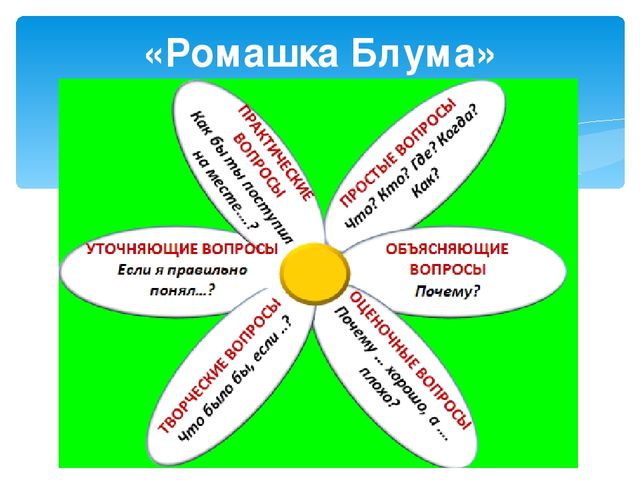 - Первостепенная наша задача сейчас прочитать текст в группах. Возьмите листы бежевого цвета. Прочитайте текст.Ребята и утятаМаленькая дикая уточка чирок-свистунок решилась наконец-то перевести своих утят из леса, в обход деревни, в озеро на свободу. Весной это озеро далеко разливалось, и прочное место для гнезда можно было найти только версты за три, на кочке, в болотистом лесу. А когда вода спала, пришлось все три версты путешествовать к озеру.В местах, открытых для глаза человека, лисицы и ястреба, мать шла позади, чтобы не выпускать утят ни на минуту из виду. И около кузницы, при переходе через дорогу, она, конечно, пустила их вперёд. Вот тут их увидели ребята и зашвыряли шапками. Всё время, пока они ловили утят, мать бегала за ними с раскрытым клювом или перелётывала в разные стороны на несколько шагов в величайшем волнении. Ребята только было собрались закидать шапками мать и поймать её, как утят, но тут я подошёл.— Что вы будете делать с утятами? — строго спросил я ребят.Они струсили и ответили:— Пустим.— Вот то-то «пустим»! — сказал я очень сердито. — Зачем вам надо было их ловить? Где теперь мать?— А вон сидит! — хором ответили ребята.И указали мне на близкий холмик парового поля, где уточка действительно сидела с раскрытым от волнения ртом.— Живо, — приказал я ребятам, — идите и возвратите ей всех утят!Они как будто даже и обрадовались моему приказанию, прямо и побежали с утятами на холм. Мать отлетела немного и, когда ребята ушли, бросилась спасать своих сыновей и дочерей. По-своему она им что-то быстро сказала и побежала к овсяному полю. За ней побежали утята — пять штук. И так по овсяному полю, в обход деревни, семья продолжала своё путешествие к озеру.Радостно снял я шапку и, помахав ею, крикнул:— Счастливый путь, утята!Ребята надо мной засмеялись.— Что вы смеётесь, глупыши? — сказал я ребятам. — Думаете, так-то легко попасть утятам в озеро? Снимайте живо все шапки, кричите «до свиданья»!И те же самые шапки, запылённые на дороге при ловле утят, поднялись в воздух, все разом закричали ребята:— До свиданья, утята!- Прежде чем приступить к заданиям. Давайте разберёмся, что представляет собой Ромашка Блума (ромашка вопросов).1. Простые вопросы — вопросы, отвечая на которые, нужно назвать какие-то факты, вспомнить и воспроизвести определенную информацию: "Что?", "Когда?", "Где?", "Как?". Вопрос следует начать со слова - назови …2. Уточняющие вопросы. Такие вопросы обычно начинаются со слов: "То есть ты говоришь, что…?", "Если я правильно понял, то …?", "Я могу ошибаться, но, по-моему, вы сказали о …?". Целью этих вопросов является предоставление ученику возможностей для обратной связи относительно того, что он только что сказал. Иногда их задают с целью получения информации, отсутствующей в сообщении, но подразумевающейся. Вопрос следует начать со слова – объясни…3. Интерпретационные (объясняющие) вопросы. Обычно начинаются со слова "Почему?" и направлены на установление причинно-следственных связей. "Почему листья на деревьях осенью желтеют?". Если ответ на этот вопрос известен, он из интерпретационного "превращается" в простой. Следовательно, данный тип вопроса "срабатывает" тогда, когда в ответе присутствует элемент самостоятельности.4. Творческие вопросы. Данный тип вопроса чаще всего содержит частицу "бы", элементы условности, предположения, прогноза: "Что изменилось бы ...", "Что будет, если ...?", "Как вы думаете, как будет развиваться сюжет в рассказе после...?". Вопрос следует начать со слова – придумай….5. Практические вопросы. Данный тип вопроса направлен на установление взаимосвязи между теорией и практикой: "Как можно применить ...?", Что можно сделать из ...?", "Где вы в обычной жизни можете наблюдать ...?", "Как бы вы поступили на месте героя рассказа?". Вопрос следует начать со слова – предложи….6. Оценочные вопросы. Эти вопросы направлены на выяснение критериев оценки тех или иных событий, явлений, фактов. "Почему что-то хорошо, а что-то плохо?", "Чем один урок отличается от другого?", "Как вы относитесь к поступку главного героя?" и т.д. Вопрос следует начать со слова – поделись…- Предлагаю каждой группе выбрать себе лепестки, на которых указано какие вопросы Вы продумаете.-Далее, каждая группа называет вопрос, остальные участники отвечают на эти вопросы. ВЫВОД: Одним из основных приёмов осмысления информации является постановка вопросов к тексту и поиск ответов на них. К сожалению, многие учащиеся испытывают затруднения при формулировке вопроса. Ценность данного приёма в том, что он учит детей слушать и слышать, развивает речь, даёт возможность общения, активизирует мыслительную деятельность, познавательный интерес, побуждает детей к действию, формирует навык работы с текстом.-Ещё одной немаловажной формой работы с текстом является работа над структурой текста. Это развитие умений озаглавливать текст, определять основную мысль, тему текста, делить его на части. Такой вид работы с текстом развивает речь учащихся, обогащает их словарный запас, формирует умение анализировать и делать самостоятельные выводы.- Все виды работ с текстом помогают подготовить детей к комплексным, диагностическим и всероссийским проверочным работам. Ещё одним видом работы с текстом, который обычно проводится на этапе рефлексии – написание синквейна.Синквейн – это методический прием, который представляет собой составление стихотворения, состоящего из 5 строк. При этом написание каждой из них подчинено определенным принципам, правилам. Таким образом, происходит краткое резюмирование, подведение итогов по изученному учебному материалу. Синквейн является одной из технологий критического мышления, которая активирует умственную деятельность школьников, через чтение и письмо. Написание синквейна — это свободное творчество, которое требует от учащегося найти и выделить в изучаемой теме наиболее существенные элементы, проанализировать их, сделать выводы и коротко сформулировать, основываясь на основных принципах написания стихотворения.ПАМЯТКАПравила написания синквейна:
В первой строчке тема называется одним словом (обычно существительным). 
Вторая строчка – это описание темы в двух словах (двумя прилагательными) 
Третья строчка – это описание действия в рамках этой темы тремя словами 
(глаголы)
Четвертая строка – это фраза из четырех слов, показывающая отношение к теме (чувства одной фразой) 
Последняя строка – это синоним из одного слова, который выражает суть темы. (существительное)
-  Внимание на экран!Наш семинар ещё не закончен.  Мы предлагаем составить Вам синквейн.Семинар Познавательный, продуктивныйРазвивает, формирует, направляетВозможность применить в работе.Опыт.
- Спасибо за работу!v+-?